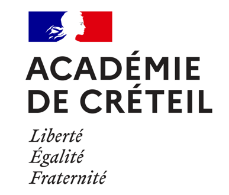 CANDIDATURE A UN POSTEDE CONSEILLER EN FORMATION CONTINUEANNÉE SCOLAIRE 2020 – 2021A remplir dactylographié (Century Gothic 11)et en respectant le cadre donné Nombre de page maximum pour le dossier de candidature seul (sans avis du supérieur hiérarchique) : 10I – ÉTAT CIVILLes candidats originaires d'un Etat extérieur à l'Union Européenne ou à l'Espace Economique Européen devront, s’ils sont retenus, justifier qu’ils sont en règle au regard des lois régissant l'immigration. II – DIPLOMES OU TITRES HOMOLOGUÉS OBTENUS (par ordre chronologique).Copies des diplômes à joindre obligatoirement.Connaissance d’une langue étrangère (lue, écrite, parlée) :  III – FORMATION CONTINUE INDIVIDUELLE (stages suivis, formation de formateurs, travaux et recherches...) IV – SITUATION  ACTUELLEV – Expérience 1/ Décrivez les étapes significatives de votre parcours professionnel  en lien avec votre candidature (4 points)2/ Décrivez les activités que vous avez pu réaliser en dehors du champ professionnel (monde économique, social, éducatif, culturel, sportif…) (1 point) 3/ Avez-vous eu, au cours de votre carrière ou dans vos activités extra-professionnelles, des responsabilités particulières ? (2 points)4/ Justifiez, par des exemples concrets d’activités, (indiquez une ou plusieurs actions par compétence) les compétences suivantes développées dans les domaines professionnel et extra professionnel (6 points par paragraphe)VI – VŒUX D’AFFECTATION.                                                                                                             A                               , le Signature du candidatAVIS DU SUPERIEUR HIERARCHIQUE DU CANDIDATFiche à remplir par le supérieur hiérarchique direct du candidat, à savoir :Le chef d'Etablissement (pour les personnels du second degré),L'Inspecteur de l'Education Nationale (pour les enseignants du 1er degré),Le président du GRETA (pour les personnels exerçant en GRETA),Le DAFPIC, DAFCO ou directeur du GIP FCIP (pour les personnels exerçant auprès de l’une de ces structures),Le DAFPIC ou DAFCO (pour les CFC de GRETA ou de l’échelon académique),Le Secrétaire Général de l’Académie (pour les personnels rectoraux),Le Directeur du Centre d'Information et d'Orientation (pour les personnels d'orientation),Le responsable de la structure d’exercice pour les candidats hors éducation Nationale en emploi,Le dernier employeur (si possible) pour les candidats hors éducation Nationale sans emploi.A renvoyer à l’attention de : Madame la Déléguée Académique à la Formation Professionnelle Initiale et Continue par mèl à l’adresse :  dafco.personnel@ac-creteil.fravec copie à cdftlv77@ac-creteil.fr, cdftlv93@ac-creteil.fr, cdftlv94@ac-creteil.fr, CANDIDATURE A UN POSTE DE CONSEILLER EN FORMATION CONTINUEANNEE SCOLAIRE 2020 - 2021NOM DU CANDIDAT :	  				Prénom :                                                                         Fonction(s) actuelle(s) : Etablissement :Observations générales et avis sur l'aptitude du candidat à exercer les fonctions de Conseiller en formation continue :AVIS DÉFINITIF :   TRES FAVORABLE 						   FAVORABLE   SANS OPPOSITION						   DEFAVORABLE		                                                               A			, le                                                                              Nom, fonction, tampon et signature de la personne ayant rempli la présente fiche :POUR LES PERSONNELS DE L’ÉDUCATION NATIONALEPrévoir également :AVIS de l’IA de spécialité (personnels enseignants 2ème degré) ou du DASEN (personnels enseignants 1er degré).    TRES FAVORABLE 						  FAVORABLE   SANS OPPOSITION						  DEFAVORABLE		             A			, le                                                        		Nom, fonction, tampon et signature de l’émetteur de l’avis :Cet exemplaire doit nous être adressé directement par mel à l'adresse suivante :dafco.personnel@ac-creteil.fr avec copie à cdftlv77@ac-creteil.fr, cdftlv93@ac-creteil.fr, cdftlv94@ac-creteil.fr, Avant le 2 avril 2021, délai de rigueur, accompagné d’une lettre de motivation (3 points), d’un C.V Europass et copie des diplômes (exigée)(http://europass.cedefop.europa.eu/fr/documents/Curriculum-vitae)Pour les candidats de l’éducation nationale, une copie recueille obligatoirement l’avis des autorités compétentes (page 8) et est transmise par la voie hiérarchique à la direction des services départementaux de l'éducation nationale, accompagnée de la photocopie du dernier rapport d’inspection. Elle doit être transmise par courrier à l’adresse suivante : Rectorat - DAFPIC12 rue Georges Enesco94025 Créteil CedexNOM :Prénom :Date de naissance :Nationalité (1) :Adresse personnelle :Nombre d’enfants :Adresse personnelle :Nombre d’enfants :Téléphone :Téléphone :E-mail :E-mail :Situation de famille :Nombre d’enfants à charge :Etes-vous titulaire du permis de conduire ?                       oui       non Possédez-vous un véhicule personnel ?                             oui       non Libellé complet des diplômes ou titresAnnée d’obtentionOrganisme certificateurIntituléDuréeAnnéeOrganismeVous êtes : Personnel de l’Éducation nationale : titulaire 	  non titulaire  Personnel d’une autre administration ou d’une autre fonction publique : titulaire    non titulaire Demandeur d’emploi :  Salarié d’entreprise :  Autre :  A préciser :                                                       Fonctions actuelles :1/ Etes-vous actuellement CFC ?             Oui                  NonSI OUI : Depuis combien de temps ?                                                                                                                                                      Auprès de quelle académie ?                                                                                                                                                    Quel est votre lieu d’exercice (nom, département) ?                                                                                                  Sur quels domaines ?                                                                                                                                                                SI NON : Avez-vous déjà été CFC ?                     oui                  non	- Si oui, précisez :                                                                                                                                                         - Si non :Au cours des années passées, avez-vous déjà déposé un dossier de candidature aux fonctions de conseiller en formation continue ?                                                                         oui            non                                                                                                                                      Si oui, dans quelle(s) académie(s) ?   Avez-vous été inscrit(e) sur la liste d’aptitude ?       oui            non2/ Quels sont actuellement :Votre profession  [pour les formateurs ou enseignants, préciser la (les) matière(s) enseignée(s)] :Votre employeur :  Votre lieu d’exercice :Personnels de l’Éducation nationale :1/ Si vous êtes personnel titulaire de l’Éducation nationale :Académie :                                                                                          Corps d’appartenance :                                                                       Grade :				Échelon :                              Ancienneté générale de service :                                                        Dernières notes : 	pédagogique : 		administrative :                                   2/ Si vous êtes personnel non titulaire de l’Education nationale ::                                                           Statut :  	 Contractuel CDI       Contractuel CDD	   M.A.	 Vacataire	 Autre (à préciser) :                                                                                                              Catégorie :	 A	 B	 CAncienneté générale de service :                                          DatesEmploi occupéEmployeurDuréePrincipales activitésDateFonctionStructureDuréePrincipales activitésDatesDuréeEmployeur/StructureNature des responsabilités confiéesConcevoir et organiser une action ou un dispositif de formation :Elaborer et piloter un plan d’action commercial et conduire une négociation commerciale :(objectifs, cibles, offre, moyens de contact, acteurs, développement de partenariat, votre rôle…)Concevoir et mettre en œuvre des projets innovants :(objectifs, cibles, contenu, acteurs, votre rôle, résultats obtenus…)Contribuer, avec une direction, au pilotage et au management d’une structure :(conseil d’administration, RH , budget, dispositifs de formation, politique qualité…)Animer des équipes :Au sein de quelle(s) structure(s) accepteriez-vous d’exercer dans l’académie de Créteil ?Numérotez les cases par ordre de priorité, le n° 1 correspondant au choix privilégié.77 93 94 Autres pistes sollicitées par le candidat :Etes-vous candidat à un poste de conseiller en formation continue dans une ou plusieurs autre(s) académie(s) (Paris, Versailles, autre …)?		       oui                non                      Si oui, lesquelles :      Etes-vous candidat à d'autres fonctions ?           oui              nonSi oui, lesquelles :                                                                                                                                                         Avez-vous fait une demande de mutation ?        oui             nonRenseigner toutes les rubriques(Mettre une croix dans les cases concernées)TRES BIENBIENASSEZ BIENPASSABLEINSUFFISANTSANS OBJETAptitude à la relation dans le milieu professionnelAptitude à l’action et à la négociation commercialesCapacité à animer des équipesCapacité à concevoir et mettre en œuvre des projets innovantsCapacité à concevoir et organiser des actions ou dispositifs de formationDynamisme et disponibilitéAptitude à prendre des initiatives